Grupa wychowawcza VIII  Data:  04.05.20.Wychowawca: .A. Rutkowska,  Pomoc : B. Sokołowska, S. Wolan Proszę o   powtarzanie z dzieckiem  w ciągu dnia wcześniejszych zaleceń  tj. - ćwiczenia samoobsługowe,- ćwiczenia w schemacie własnego ciała.W tym tygodniu proponuję  poszerzanie tolerancji na nowe potrawy. Oto propozycje ćwiczeń z zakresu stymulacji percepcji smakowej, które mają  na celu:                                         - aktywizację zmysłu smaku, rozwijanie percepcji smakowej (akceptacja nowego smaku, posiłku),-  nabywanie umiejętności różnicowania smaku i  reagowanie na określony smak 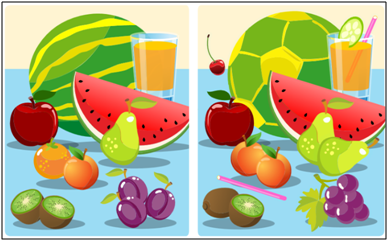 Zalecenia do pracy z wychowankami: - smakowanie potraw słodkich - degustacja potraw kwaśnych - degustacja potraw korzennych - smakowanie na słono i słodko- masaż jamy ustnej lizakami o różnym smaku i kształcie,- próby  lizania lizaków, - próby smakowania na słodko np. lizanie miodu z łyżeczki, - próby smakowania na słono np. lizanie z czubku łyżeczki soli,- smakowanie na gorzko - smakowanie na kwaśno tj. lizanie plasterka cytryny- picie soków warzywnych z kubka lub z butelki,- picie soków owocowych z kubka lub z butelki,- smakowanie budyniu,- smakowanie kisielu,- jedzenie dżemów, galaretek, powideł,- smakowanie bitej śmietany,- smakowanie surowych i gotowanych, warzyw i owoców surowych. Smacznego,pozdrawiam..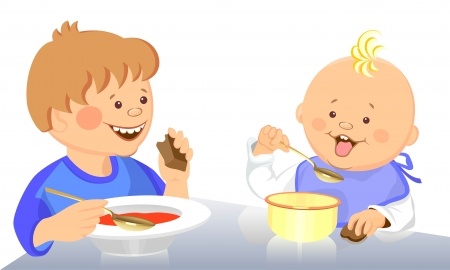 